Publicado en Madrid el 22/03/2018 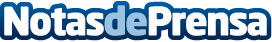 ‘Caminar el tiempo’: el regreso de Pilar Ferrer NavarroMaestra y poetisa, Pilar Ferrer Navarro publica su segundo y esperado libro, titulado ‘Caminar el tiempo’. En clave de prosa poética, música, filosofía y mitología se unen para condensar la nostalgia surgida por del paso del tiempoDatos de contacto:Editorial FalsariaNota de prensa publicada en: https://www.notasdeprensa.es/caminar-el-tiempo-el-regreso-de-pilar-ferrer_1 Categorias: Nacional Literatura Consumo http://www.notasdeprensa.es